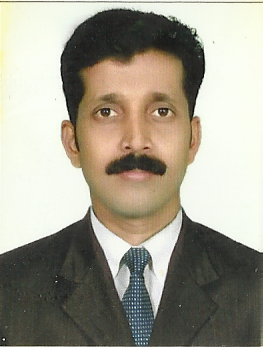 SAJITHAN C/o-Mobile # +971501685421Email ID: sajithan.378615@2freemail.com Application for the post of “Snr.Carpenter”Objective 	     To utilize my skills towards a challenging carrier in a growth oriented and leading Organization that recognizes and values individual contribution and which will provide opportunities for continuing growth and advancement   Experience: (1) Peak Builders & furniture (kannur) from 1998 to 2010. Working as a Carpenter.Verify the production list.Check the quality of material.Inspect The Non conforming material.Coordinate with Production Section to eliminate non conformity sources.(2) Worked as Carpenter in Al Jaber Carpentry & Decor. From 2011 to still in U.A.E.Supervising all jobs in assembly shop.Checking the incoming material from suppliers.Assembling the material as per drawing.              Controlling the work hours.Education:	Pre Degree, Finished 6 months interior course in kannur (Brush man school of arts)Hobbies    :      Very much interested in business & communicating with people at good manner.Computer skills: Web browsing.  Personal Details: Date of Birth 	: 	11/03/1977Nationality 	: 	IndianMarital Status 	: 	SingleVisa Status 	: 	Employment Passport Details Place of Issue 	: 	KozhikodeDate of Issue 	: 	11/09/2003Date of Expiry 	: 	11/09/2013Languages Known		: 	English, Hindi, Urdu, and Tamil & Malayalam.      In view of the above, I request you to consider my case for employment in your esteemed organization and assure you that I will perform duties to the entire satisfaction of my superiors,       I will put in my best of efforts for the all round process of the organization.